Číslo smlouvy prodávajícího: Sll-043-0025Číslo smlouvy kupujícího: 162/KSÚSV/PE/10DODATEK č. 5ke kupní smlouvě „Asfaltová směs určená pro strojní zpracování, Část Vlil - cestmistrovstvíPacov", uzavřené dne 14. 5. 20101.Krajská správa a údržba silnic Vysočiny, příspěvková organizacese sídlem: Kosovská 1122/16, 586 01 JihlavaKRAJSKÁ SPRÁVA A ÚDRŽBA SILNIC VYSOČINY jpříspěvková organizaceSMLOUVA REGISTROVÁNAS/////S/'1pod číslem:zastoupený:Bankovní spojení: IČ:DIČ:Zřizovatel:xxxxxxxxxx, ředitelem organizaceKomerční banka, a.s., číslo účtu: xxxxxxxxxxxx000 90 450
CZ00090450
Kraj Vysočina(na straně jedné, jako kupující)aSWIETELSKY stavební s.r.o. odštěpný závod Dopravní stavby VÝCHODse sídlem: K Silu 1143, 393 01 Pelhřimovzastoupený:	xxxxxxxxxxxxx, vedoucím odštěpného závoduBankovní spojení:	UniCredit Bank Czech Republic and Slovakia, a.s.Číslo účtu:	xxxxxxxxxxIČ:	48035599DIČ:	CZ48035599Společnost je zapsaná v obchodním rejstříku, vedeném Krajským soudem v Českých Budějovicích oddíl C, vložka 8032(na straně druhé jako prodávající)2.Smluvní strany se tímto v souladu s odstavcem 11.2. Článku 11. Závěrečná ustanovení shora citované smlouvy a na základě závěrů jednání o úpravě kupních cen dohodly úpravě stávající kupní smlouvy.Stránka 1 z 2Číslo smlouvy prodávajícího: Sll-043-0025Číslo smlouvy kupujícího: 162/KSÚSV/PE/103.Ceny za plnění sjednané v odstavci 3.1. Článku 3 Cena za plnění stávající smlouvy se pro rok 2017 nahrazují novými cenami takto:Asfaltová směs Cena za 1 tunu v Kč bez DPHAC011+1.510,-1.455,-1.475,-1.450,-ACP 16+ACL16ACP 22+K sjednané ceně bez DPH bude účtována daň z přidané hodnoty v zákonné výši; prodávajícíObě smluvní strany prohlašují, že si dodatek řádně přečetly a že souhlasí se všemi ujednáními obsaženými v tomto dodatku a na důkaz toho jejich zástupci připojují vlastnoruční podpisy. Současně prohlašují, že tento dodatek nebyl sjednán v tísni ani za jinak jednostranně nevýhodných podmínek.Tento dodatek je nedílnou součástí stávající smlouvy.Dodatek je platný okamžikem podpisu.Tento dodatek je vyhotoven ve čtyřech stejnopisech, z nichž každý účastník smlouvy obdrží po dvou vyhotoveních. Všechna vyhotovení mají platnost originálu.odpovídá za to, že sazba daně z přidané hodnoty je stanovena k aktuálnímu datu v souladu s platnými právními předpisy.4.Ostatní ustanovení shora citované smlouvy se nemění a zůstávají v platnosti.5.V Pelhřimově dne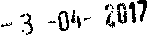 V Jihlavě dne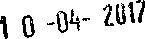 Kupující:vedoucí odštěpnéhoxxxxxxxxxxx ředitel organizaceStránka 2 z 2 K:0:'o: